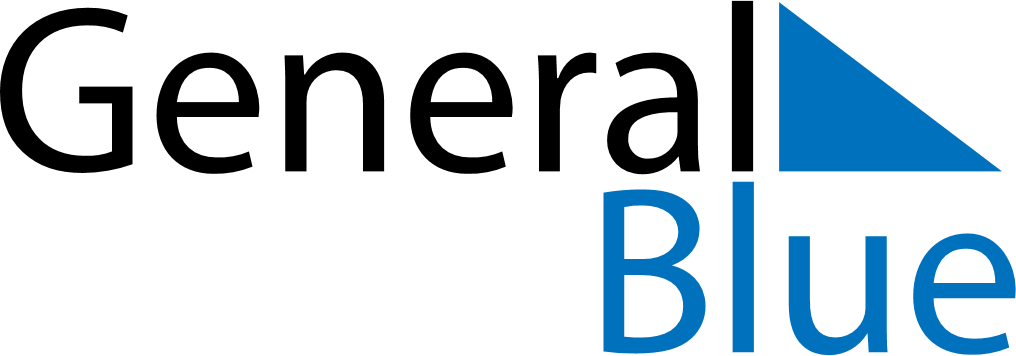 Malta 2028 HolidaysMalta 2028 HolidaysDATENAME OF HOLIDAYJanuary 1, 2028SaturdayNew Year’s DayFebruary 10, 2028ThursdayFeast of Saint Paul’s Shipwreck in MaltaMarch 19, 2028SundaySaint JosephMarch 31, 2028FridayFreedom DayApril 14, 2028FridayGood FridayMay 1, 2028MondayLabour DayJune 7, 2028WednesdayJune 7thJune 29, 2028ThursdaySaints Peter and PaulAugust 15, 2028TuesdayAssumptionSeptember 8, 2028FridayVictory DaySeptember 21, 2028ThursdayIndependence DayDecember 8, 2028FridayImmaculate ConceptionDecember 13, 2028WednesdayRepublic DayDecember 25, 2028MondayChristmas Day